Årsmöte 2017-10-17 18:30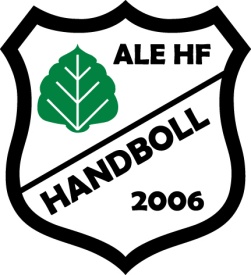 §1	Mötets öppnande.§2	Till ordförande för mötet valdes Kent Hylander.	
§3 	Till sekreterare för mötet valdes Sandra Dahlqvist.	
§4	Till justeringsmän för mötet valdes Kevin Edfeldt och Peter Dahlqvist.§5	Mötet anses vara behörigt utlyst via hemsida samt mejl till samtliga medlemmar.§6	Dagordningen godkänd.§7	Godkänd verksamhetsberättelse, årsberättelsen läggs till handlingarna.§8	Revisorberättelse godkänd.§9	Styrelsen beviljades ansvarsfrihet för det gånga verksamhetsåret av mötet.§10	Till ordförande på ett år valdes Björn Norberg.§11	Till kassör på ett år valdes Irene Lindqvist Haaga.§12	Till ledamöter i styrelsen valdes Fredrik Berggren och Sofia Bokvist.§13	Till suppleanter i styrelsen valdes Matilda Lindmark och Hampus Eskilsson.§14	Till revisor valdes Stefan Johansson.§15	Överlåter till styrelsen att välja valberedning.§16			Att teckna firman var och en för sig utsågs 			Irené Lindqvist-Haaga 			Björn Norberg §17	Inga inkomna motioner.§18	Förslaget på medlemsavgifter godkänns med justering. Spelare som tränar kontinuerligt med a-lag betalar full medlemsavgift på 1000 kr. Spelar man bara matcher med b-lag och inte tränar alls betalas 500 kr i medlemsavgift. Se bilaga.§19	Övriga frågorVi vill tacka Kent Björk för alla år som revisor. Kent Hylander ansvarar för att detta blir av.Hur blir det med inventeringen på Coop? Möjligheterna ska ses över, ordförande Björn Norberg pratar med Coop om hur avtalet faktiskt ser ut. De lag som tidigare ålagts inventeringen kommer inte längre åläggas detta eftersom de numera betalar medlemsavgift. Stort tack till Stefan Johansson för ansvarstagandet av kassaskrin, inköp, inventering, halltider och diverse andra uppgifter för vår förening.§20	Ordförande avslutar mötet och lämnar över till Björn Norberg som startar igång ledarmötet.Ordförande:				Sekreterare:Kent Hylander			Sandra DahlqvistJusteringsman:			Justeringsman:Kevin Edfeldt			Peter Dahlqvist